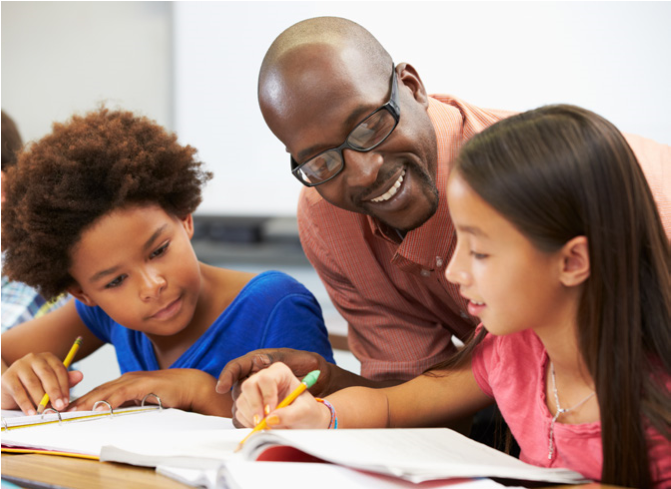 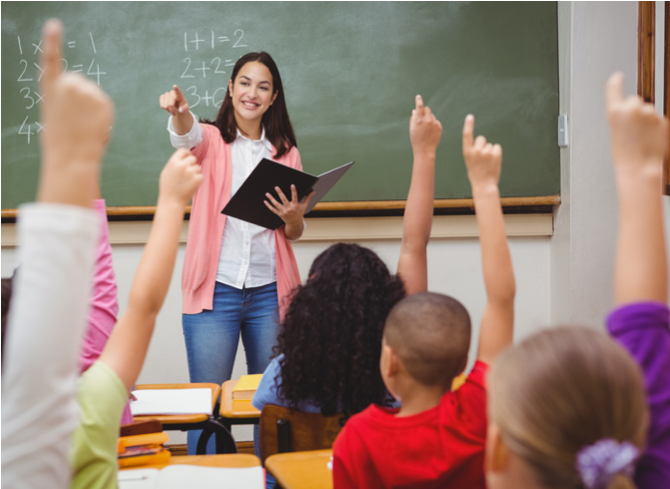 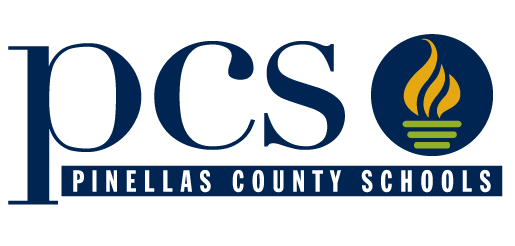 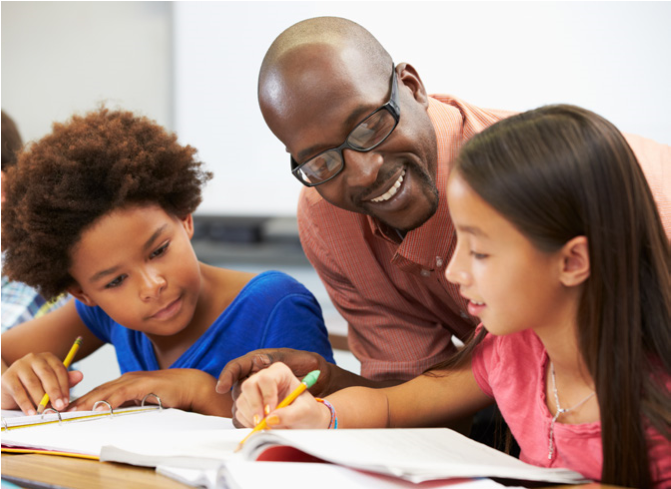 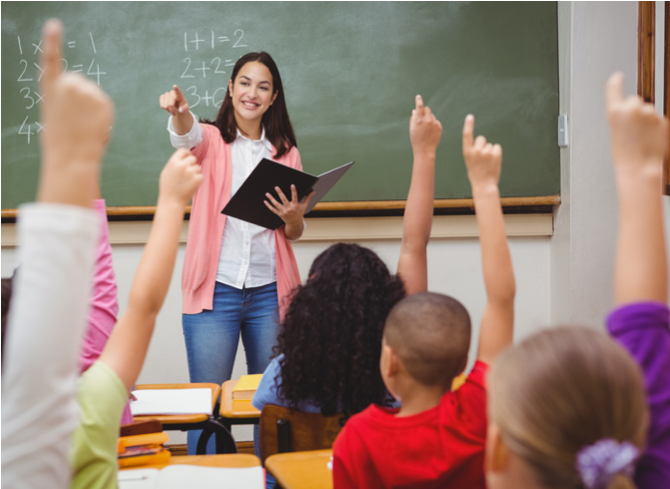 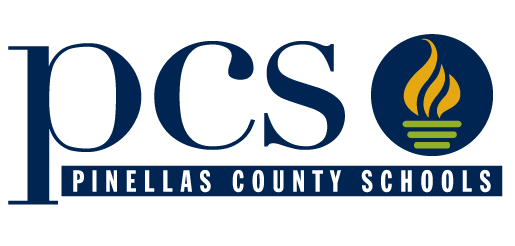 Return the registration form by Nov. 8, 2021, to Dawn Sims(727) 570-3173 ext. 2001simsda@pcsb.orgYou may also register online at www.pcsb.org/page/22016You have the power to enrich a child’s life – in as little as an hour. The Duke Energy Great American Teach-In is part of Pinellas County Schools’ annual American Education Week celebration. Sponsored by our company since 1994, it’s a special opportunity for you to visit the public school of your choice and share what you know with a new generation.This year’s event is scheduled for Wednesday, Nov. 17, 2021. Opportunities are available from 8 a.m. to 1 p.m. You may choose to stay for an hour or for the whole day! The amount of time you volunteer is determined strictly by what your schedule permits and what the teacher wants to accomplish.Teach-In tips:Plan for 20-35 students per classroom.Consider wearing attire appropriate to the occupation, hobby or topic you plan to discuss.Keep the students’ average attention span in mind: 10-20 minutes for elementary grades.When you arrive at the school, please check in at the office to pick up your nametag. Someone will greet you and accompany or direct you to your classroom.If you plan to bring printed or audiovisual materials, please check with the teacher or school Teach-In coordinator in advance.Do not ask students for personal information, including their telephone numbers or addresses.LENGTH OF STAY:    1-2 HRS    3-4 HRS    ALL DAY 	TIME OF DAY TO ATTEND: Registration Form NAME:PHONE (DAY): 	 	 PHONE (NIGHT):ADDRESS:CITY: 	 	 	  	STATE: 	 ZIP:CHOICE OF SCHOOL (OPTIONAL):SUBJECT MATTER: 	 	  	          GRADE PREFERENCE: 	          GRADE PREFERENCE: